ΕΛΛΗΝΙΚΗ ΔΗΜΟΚΡΑΤΙΑ                      ΠΕΡΙΦΕΡΕΙΑΚΗ ΕΝΟΤΗΤΑ ΦΘΙΩΤΙΔΑΣ                                           ΔΗΜΟΣ ΑΜΦΙΚΛΕΙΑΣ-ΕΛΑΤΕΙΑΣ ΑΥΤΟΤΕΛEΣ ΤΜΗΜΑ ΚΟΙΝΩΝΙΚΗΣ ΠΡΟΣΤΑΣΙΑΣ, ΠΑΙΔΕΙΑΣ & ΠΟΛΙΤΙΣΜΟΥΤαχ. Δ/νση : Κάτω Τιθορέα, Φθιώτιδος	              Ταχ. Κωδ.    : 35015                                                         Πληροφορίες : Ε.Τριφύλλη Τηλ.             : 22343 - 50324FAX             : 22340 - 48785		E-mail     : info@dimos-amfiklias-elatias.gre.trifylli@dimos-amfiklias-elatias.grΑΡΙΘΜΟΣ ΜΕΛΕΤΗΣ: 3/2018ΕΝΤΥΠΟ ΟΙΚΟΝΟΜΙΚΗΣ ΠΡΟΣΦΟΡΑΣ (ΓΙΑ ΚΑΘΕ ΟΜΑΔΑ Ή ΓΙΑ ΤΟ ΣΥΝΟΛΟ ΤΩΝ ΟΜΑΔΩΝ)Κάτω Τιθορέα  …../…../2018Ο προσφέρωνΔΗΜΟΣ: ΑΜΦΙΚΛΕΙΑΣ-ΕΛΑΤΕΙΑΣΜΕΛΕΤΗ: «ΠΡΟΜΗΘΕΙΑ ΕΙΔΩΝ ΔΙΑΤΡΟΦΗΣ ΓΙΑ ΣΙΤΙΣΗ ΠΑΙΔΙΩΝ ΣΤΟΥΣ ΠΑΙΔΙΚΟΥΣ ΣΤΑΘΜΟΥΣ»  Δ.Ε. ΑΜΦΙΚΛΕΙΑΣ-ΤΙΘΟΡΕΑΣ-ΕΛΑΤΕΙΑΣ ΑΡ.ΜΕΛΕΤΗΣ: 3/24-4-2018ΠΡΟΫΠΟΛΟΓΙΣΜΟΥ: 30.312,41 €CPV :  15800000-6/Διάφορα προϊόντα διατροφής15500000-3/Γαλακτοκομικά προϊόντα15110000-2/Κρέας 15221000-3/Κατεψυγμένα ψάρια15331100-8/Νωπά ή κατεψυγμένα λαχανικά15612500-6/Προϊόντα αρτοποιϊας15300000-1/Φρούτα LAU EL 644270201LAU EL 644270202LAU EL 644270203Α/ΑΠΕΡΙΓΡΑΦΗΟΜΑΔΑΣΟΜΑΔΑΠΟΣΟΣΤΟΕΚΠΤΩΣΗΣ (%)ΟΛΟΓΡΑΦΩΣ1.Α.ΕΙΔΗ ΠΑΝΤΟΠΩΛΕΙΟΥ1ΑΒ.ΕΛΑΙΟΛΑΔΑ1Β2ΕΙΔΗ ΚΡΕΟΠΩΛΕΙΟΥ23ΚΑΤΕΨΥΓΜΕΝΑ ΕΙΔΗ34ΕΙΔΗ ΑΡΤΟΠΟΙΕΙΟΥ45ΕΙΔΗ ΟΠΩΡΟΠΩΛΕΙΟΥ5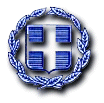 